 środa 19.01.2022 „Bratki’’ Odkrywanie litery Y ,y”1.Utrwalenie wiersza B.Forma-Powtórz z rodzicami wiersz, który już się uczyliśmy w przedszkolu.  Możesz go powiedzieć  swojej babci i dziadkowi w dniu jej święta.KOCHAM MOCNO BABCIĘ, DZIADKAKocham mocno babcię, dziadka-To nie żarty moi mili.Dzisiaj im życzenia składam,By sto latek jeszcze żyli.Kiedy smutek mnie ogarnie,I wszystkiego mam już dosyć,Dziadek mocno mnie przytuli,O to go nie trzeba prosić.Gdy pomyślę o łakociach,Babcia zaraz coś upiecze.Muszę przyznać- te wypiekiNajwspanialsze są na świecie.- powiedz co lubisz robić z dziadkiem i babcią najbardziej, za  co ich kochasz?2.  „Zagadki dla babci i dziadka” Co słychać na końcu wyrazu?Zadaniem dziecka jest odnalezienie wyrazów , w których na końcu znajdę się głoska  „y” -najpierw głośno wymawia nazwy ,mówi czy słyszy głoskę ‘y”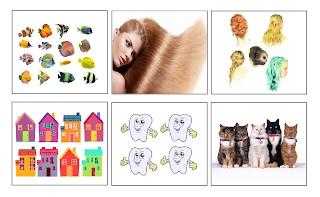 Uzupełnianie wyrażeń: 
rodzic  zaczyna dziecko kończy
Był las, a są... (lasy)
Był płot, a są... (płoty)
Był dom, a są... (domy)
Był kot, a są... (koty)
Zagadka słowna;„Jaka to litera
Te czary zawiera,
Że zmienia płot w płoty,
Las w lasy, kota w koty? „  -                                        YPorównanie  obrazków dom-domy. Wskazanie róznicy.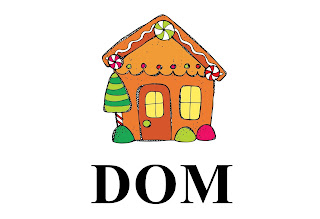 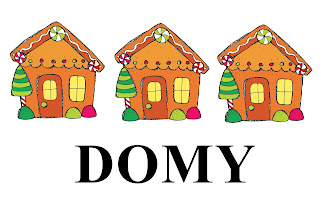 - Przypomnienie różnicy między głoską a literą ( głoska- to co słyszymy, litera- to co widzimy)-Dzielenie wyrazu domy ; -na sylaby klaskanie, tupanie;   do-my                                                -na głoski;  d-o-m-y                                                                                                                                                                                                      
- Ustalenie, jaką głoską i literą różnią się te wyrazy.
3.Zapoznanie z zapisem graficznym głoski y.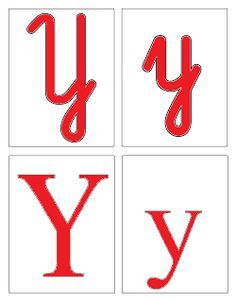 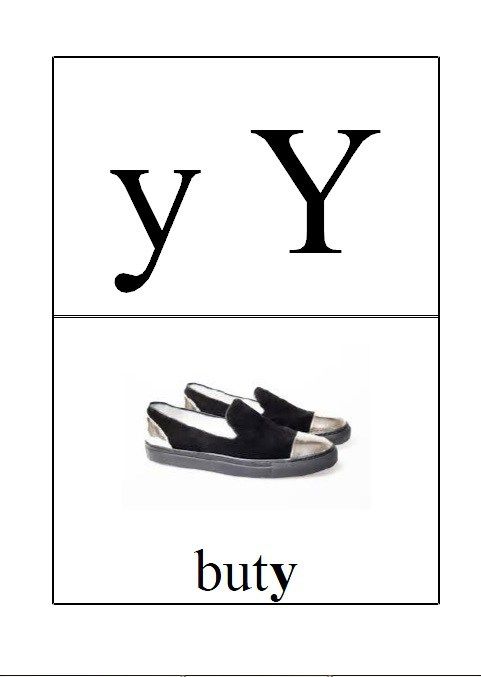 4. „Literkowe dzieci”- zabawa ruchowa przy muzyce

Dziecko tańczy samo lub z  członkami rodziny.  Na pauzę w muzyce  za pomocą swoich ciał układa literę Y.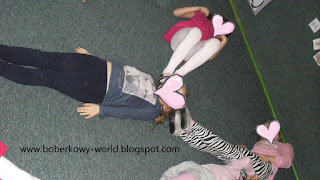 5. Prezentacja pisania litery Y.

Ćwiczenia w pisaniu litery.
•    Pisanie palcem w powietrzu, ,tacie na plecach
•    Pisanie litery palcem po dużym wzorze.

6. "Literkowa wyklejanka"- praca plasyczna.

Wypełnianie konturów litery plasteliną lub włóczką
https://pl.pinterest.com/pin/320951910953007639/
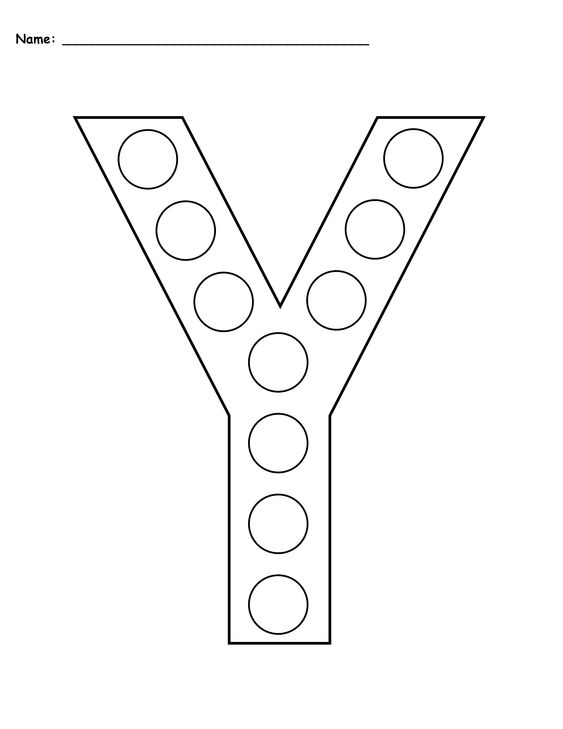 